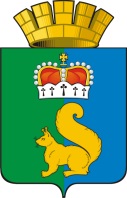 ПОСТАНОВЛЕНИЕАДМИНИСТРАЦИИ ГАРИНСКОГО ГОРОДСКОГО ОКРУГАПОСТАНОВЛЯЮ: 1.  До 31.12.2022 г включительно в отношении земельных участков, находящихся в собственности Гаринского городского округа и земельных участков, государственная собственность на которые не разграничена, являющихся предметом аукциона, начальной ценой предмета аукциона на право заключения договоров аренды земельных участков установить:1.1. 1,5 процента от кадастровой стоимости земельного участка, в случае если результаты государственной кадастровой оценки утверждены не ранее чем за 5 лет до даты принятия решения о проведении аукциона;1.2.   размер ежегодной арендной платы, определенной по результатам рыночной оценки в соответствии с Федеральным законом "Об оценочной деятельности в Российской Федерации", в случае, если результаты государственной кадастровой оценки утверждены ранее чем за 5 лет до даты принятия решения о проведении аукциона.2. Начальная цена предмета аукциона на право заключения договора аренды земельного участка устанавливается за земельный участок в целом.3. Настоящее постановление опубликовать (обнародовать).4. Настоящее постановление вступает в силу с момента опубликования.5. Контроль за исполнением настоящего постановления оставляю за собой.27.06. 2022 п.г.т. Гари27.06. 2022 п.г.т. Гари№ 231№ 231Об определении начальной цены предмета аукциона на право заключения договоров аренды земельных участковОб определении начальной цены предмета аукциона на право заключения договоров аренды земельных участковВ соответствии со статьей 39.11 Земельного кодекса Российской Федерации, Федеральным законом от 6 октября 2003 г. N 131-ФЗ "Об общих принципах организации местного самоуправления в Российской Федерации", руководствуясь Уставом Гаринского городского округа, В соответствии со статьей 39.11 Земельного кодекса Российской Федерации, Федеральным законом от 6 октября 2003 г. N 131-ФЗ "Об общих принципах организации местного самоуправления в Российской Федерации", руководствуясь Уставом Гаринского городского округа, В соответствии со статьей 39.11 Земельного кодекса Российской Федерации, Федеральным законом от 6 октября 2003 г. N 131-ФЗ "Об общих принципах организации местного самоуправления в Российской Федерации", руководствуясь Уставом Гаринского городского округа, В соответствии со статьей 39.11 Земельного кодекса Российской Федерации, Федеральным законом от 6 октября 2003 г. N 131-ФЗ "Об общих принципах организации местного самоуправления в Российской Федерации", руководствуясь Уставом Гаринского городского округа, В соответствии со статьей 39.11 Земельного кодекса Российской Федерации, Федеральным законом от 6 октября 2003 г. N 131-ФЗ "Об общих принципах организации местного самоуправления в Российской Федерации", руководствуясь Уставом Гаринского городского округа,     Глава     Гаринского городского округа                С.Е.Величко